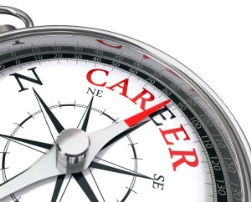 COURSE DESCRIPTION:  This course introduces students to exploring careers compatible with overall academic skills, aptitudes, and life goals.  Students will examine the world of work, assess their interests and abilities, and make realistic decisions and set goals on prospective colleges, academic majors and careers.  Students will become familiar with Naviance; a college and career readiness program that provides students with college planning and career assessment tools.  There is a strong emphasis on reflective writing.COURSE OBJECTIVES:To become familiar with the Naviance programTo determine academic, college, and career goals based on realistic assessment and exploration of one’s selfTo develop effective academic and career planning strategies and skill setTo cultivate financial literacy skills needed to succeed in life after high schoolDesign an action plan to achieve academic and career goalsTo become familiar with the college search process CLASS PREPAREDNESS/EXPECTATIONS:Students will arrive to class on time each day with a pen/pencil, assignments/completed homework, and a positive attitudeStudents are expected to take an active part in all activities and class discussions Students are expected to complete all in class assignments and homework.  Unless otherwise noted, homework will be due at the start of the next classStudents are expected to act responsibly and respectful at all timesUse of cell phones are strictly prohibited in class unless the instructor specifically allows use for educational purposes. Headphones and earbuds should not be worn in the classroom.GRADING POLICY:Grades will be divided in to two categories:Performance 70%Exams/Tests/Projects/Class Assignments/Reflective EssaysProductivity/Effort  30%Homework/Participation/Class Preparedness/EffortCOURSE WEBSITE/RESOURCES:  hmtcacareerexploration.weebly.comQUESTIONS/EXTRA HELP:I can be reached by email at andrj001@hartfordschools.org and by phone at (860) 695-7218.  My office, 241, is on the second floor in the middle school building.  I am available after school by appointment.Student Signature: _________________________________________ Date: _______________Parent Signature:  __________________________________________ Date: _______________LET’S COMMUNICATE:What is the best way to reach you when communicating about your child?  Please fill out the information below and return it back to me. (Please print)Name:  _____________________________________ Relationship: ______________________Phone 1:  ________________________________  Phone 2: ____________________________Email:  _______________________________________________________________________Best time to reach you?  _________________________________________________________Name:  _____________________________________ Relationship: ______________________Phone 1:  ________________________________  Phone 2: ____________________________Best time to reach you?  _________________________________________________________Email:  _______________________________________________________________________Please share any information about your child that might be helpful for me to know:________________________________________________________________________________________________________________________________________________________________________________________________________________________________________________________________________________________________________________________What would you like your child to learn/take away from this class?________________________________________________________________________________________________________________________________________________________________________________________________________________________________________________________________________________________________________________________